Obchodný názov: GRANHUMIX GOLDHnojivoUFI: C300-F0EM-J00P-A8RQVýrobca : Geenea S.R.L., Tel/fax.: +39 3939137260Dovozca pre SR : ORGANIX, s.r.o., Rastislavova 323, 951 41 Lužianky, mobil: +421 915 425 915	Registrované v Taliansku pod číslom : 0021945/18REGISTER VÝROBCOV HNOJIV MIPAAF č. 01293/12Chemické a fyzikálne vlastnosti :ZLOŽENIE :Množstvo Leonarditu z celkového množstva produktu		20%Organický dusík v sušine					 		0,5%Organický uhlík extrahovateľný / C.o -TEC / C org. 			60%Organický uhlík -  % SS 							30%Organická látka - SO %							4,5%Obsah mykorhízy (Glomus spp.)						2% Obsah baktérií 								1x109 UFC / gBacillus psychroduransBacillus licheniformisMetarhizium anisopliae – neobsahuje var. anisopliae strain BIPESCO 5/F52Forma :									GranulovanápH : 										4,0   Merná hmotnosť : 								0,9Obsah rizikových látok : Obsah rizikových prvkov nepresahuje zákonom stanovené limity v mg/kg pre hnojivá platné v Taliansku.Popis produktu : GRANHUMIX GOLD je vyrobený kombináciou dvoch produktov: RIZOPLUS-G (humínové kyseliny) a UMICO PLUS (mykorhízne huby a pôdne baktérie). Kombináciou týchto produktov sme dosiahli symbiotické pôsobenie baktérii a mykorhízy, ktoré indukujú rast koreňovej sústavy a s tým spojenú vyššiu asimiláciu živín v rastline. Rastlina intenzívnejšie prijíma živiny z pôdy a ukladá ich do zásobných orgánov čím sa zvyšuje úrodotvorný potenciál. Mykorhízne huby a baktérie kolonizujú korene dodávajú im chýbajúce živiny a podporujú efektívnejšie obranné reakcie rastliny. Výsledným efektom je podpora zdravotného stavu a celkovej vitality rastliny. Spôsob použitia :Aplikácia pri sejbe pod pätu alebo priamo do sejbového lôžka pomocou mikrogranulátora.Dávkovanie :- kukurica, pšenica, cirok, červená repa: 12-15 kg/ha- Sója, slnečnica, repka: 10 kg/ha- Zelenina: 20 kg/haUpozornenie :Nemiešajte s výrobkami síry alebo medi.Nulová ochranná doba pred zberom.Bezpečnosť a ochrana zdravia pri práci a prvá pomoc : 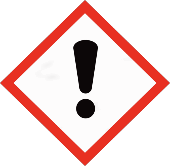 PozorH335 Môže spôsobiť podráždenie dýchacích ciest.P102 Uchovávajte mimo dosahu detí.P234 Uchovávajte iba v pôvodnom balení.P235 Uchovávajte v chlade.P261 Zabráňte vdychovaniu prachu. P271 Používajte iba na voľnom priestranstve alebo v dobre vetranom priestoreP331 Nevyvolávajte zvracanie.P302 + P352 PRI KONTAKTE S POKOŽKOU: Umyte veľkým množstvom vody/mydla.P304 + P340 PRI VDÝCHNUTÍ: Presuňte osobu na čerstvý vzduch a umožnite jej pohodlne dýchať.P305 + P351 + P338 PO ZASIAHNUTÍ OČÍ: Niekoľko minút ich opatrne vyplachujte vodou. Ak používate kontaktné šošovky a je to možné, odstráňte ich. Pokračujte vo vyplachovaní.P402 Uchovávajte na suchom mieste.P501 Zneškodnite obsah/nádobu v súlade s platnými predpismi.Obsahuje : Fullerovú zeminuPodmienky skladovania :• Neuchovávajte v blízkosti potravín, liekov, kozmetických prípravkov, oxidačných a dezinfekčných prostriedkov. • Neskladujte v blízkosti zápalných zdrojov alebo horľavých materiálov.• Výrobok musí byť chránený pred dažďom a priamym slnečným žiarením.• Uchovávajte medzi: +4 C ° a +30C °Ochranná doba : 0 dníDoba použiteľnosti : 2 roky od dátumu výrobyBalenie :  Dátum výroby :Číslo šarže :Colné číslo : 